1 – Apprendre à calculer des covariances croisées et des variogrammes croisés expérimentaux.Les Z(xi) sont indiqués à gauche en bleu et les Y(xi) sont indiqués à droite en rouge.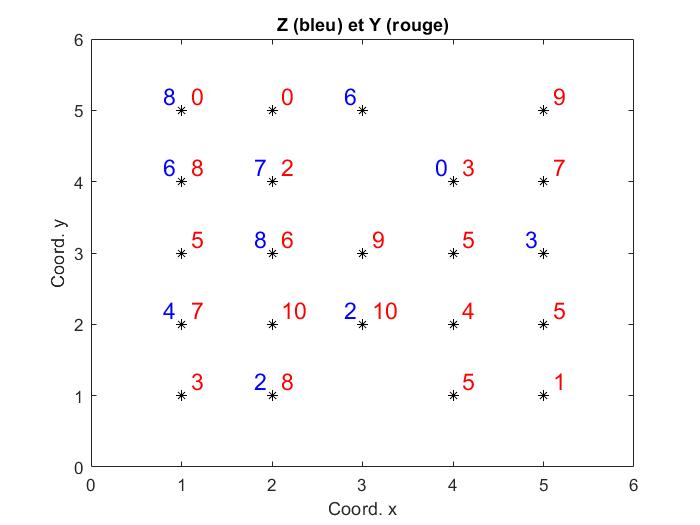 a) Quelle différence observe-t-on entre le calcul du variogramme croisé expérimental et de la covariance croisée expérimentale ?b)  Calculer le variogramme croisé pour les distances hx=1,2 (avec hy=0). Indiquez le nombre de paires retenues. c)  Calculer la covariance croisée CZY pour les distances hx=1,2 et -1 (avec hy=0). Le vecteur hx est orienté de Z vers Y. Les moyennes pour Z et Y sont respectivement 3 et 5. Indiquez le nombre de paires retenues.d) Pourquoi CZY(hx=1,hy=0) n’est pas égale à CZY(hx=-1,hy=0) ?e) Si la corrélation entre Z(x) et Y(x) est de 0.75. Selon vous, est-ce que le cokrigeage est justifié par rapport au krigeage pour cette situation ? (Indice : comparer le nombre d’observations de la variable Y et de la variable Z.)2 – Déterminer un modèle de covariance multivariable découlant de relations physiques ou mathématique entre  et .Soit Z(x), une variable principale, qui suit, en 1D, une covariance gaussienne . Et soit Y(x), une variable secondaire telle que Y(x)=dZ(x)/dx, alors : a) Quelle est la portée effective du modèle de Z(x) (Aide : on doit résoudre C(h)=0.05C) b) Quelle est la covariance de Z(x) avec Y(x+h), CZY.c) Quelle est la covariance de Y(x) avec Z(x+h), CYZ.d) Quelle est la covariance de Y(x) avec Y(x+h), CYY.3 –  Savoir reconnaître l’admissibilité d’un modèle linéaire de corégionalisation.Décrire les modèles linéaires de corégionalisation suivants; sont-ils admissibles?a)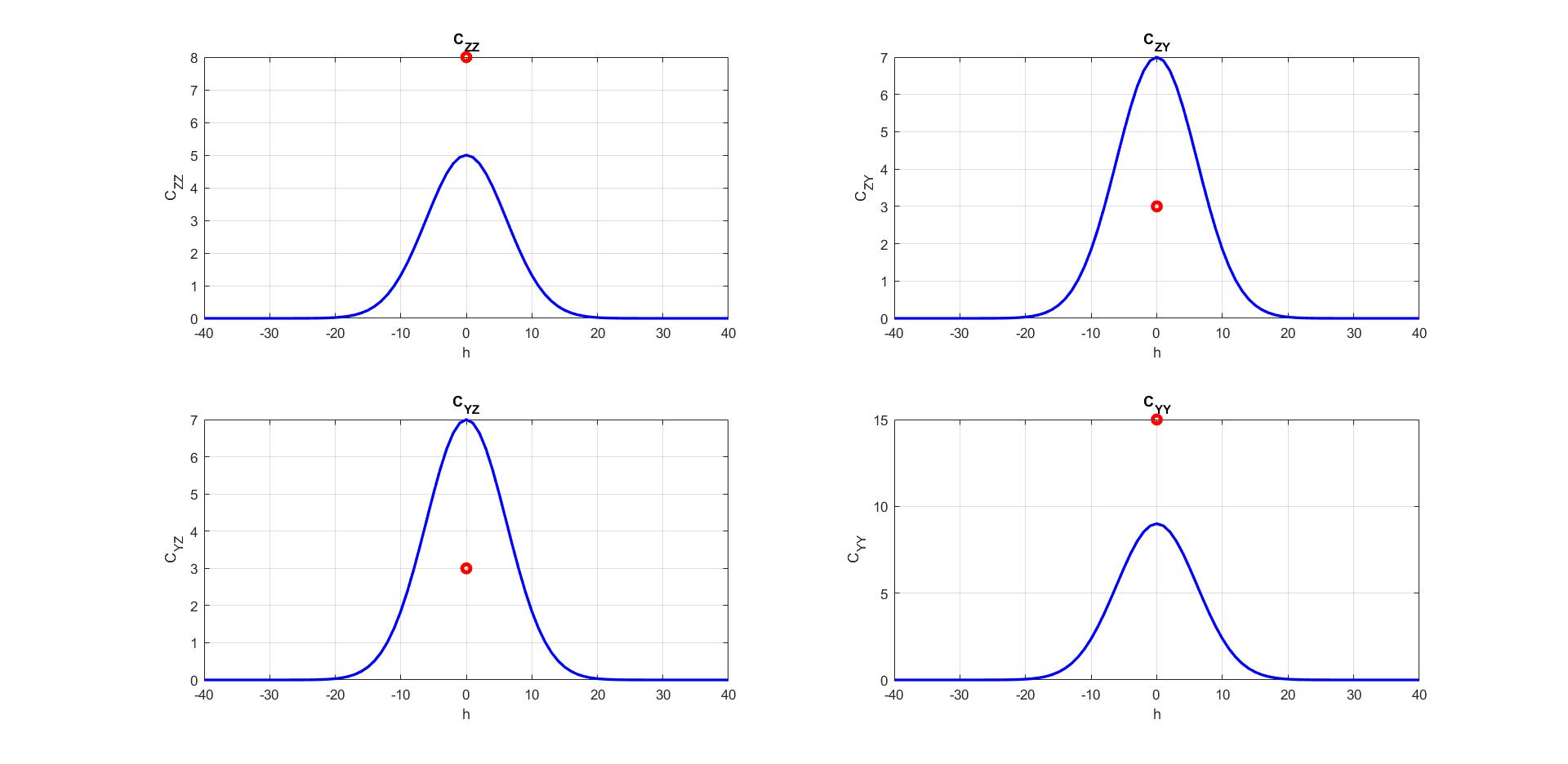 b)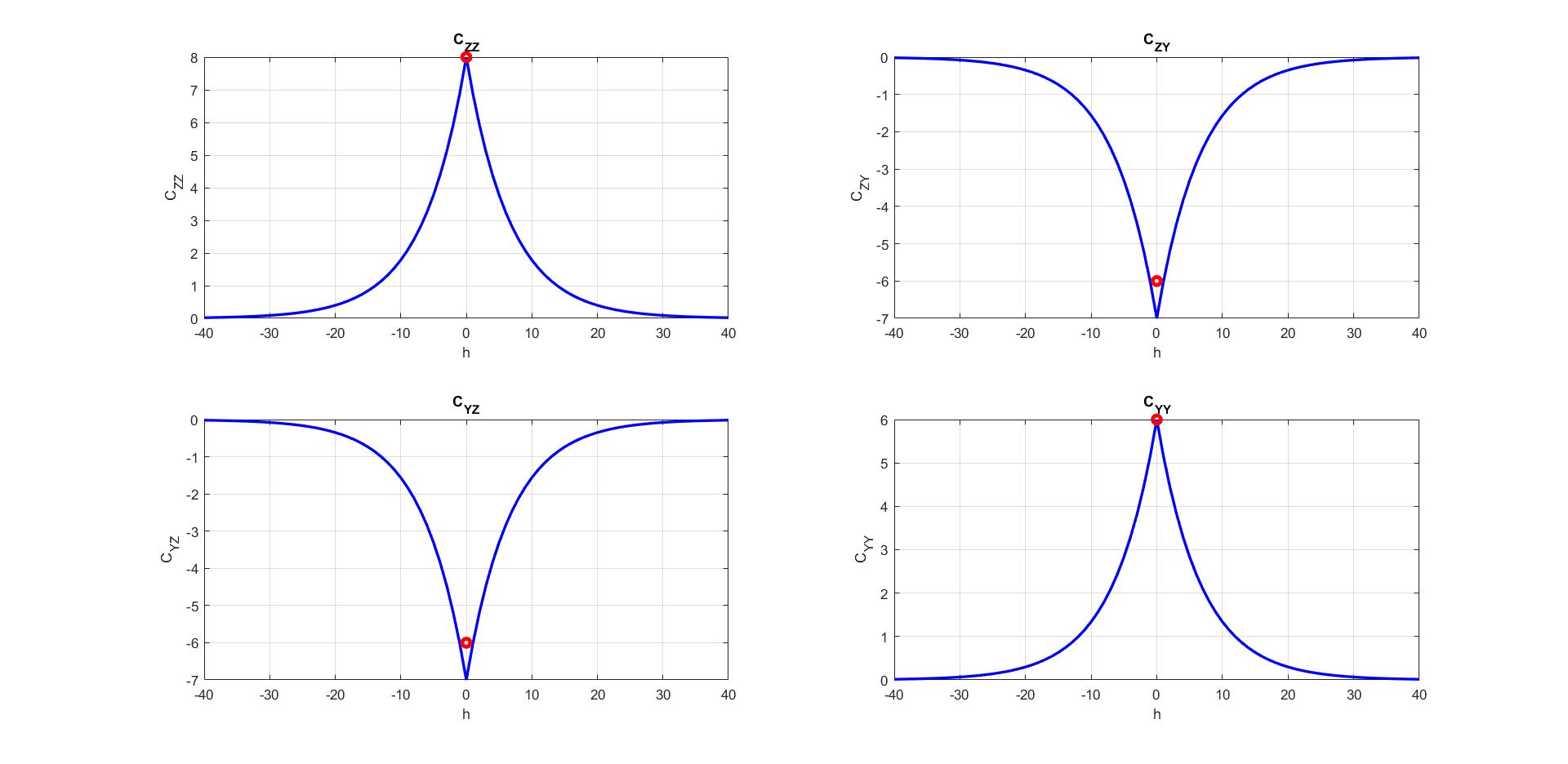 c)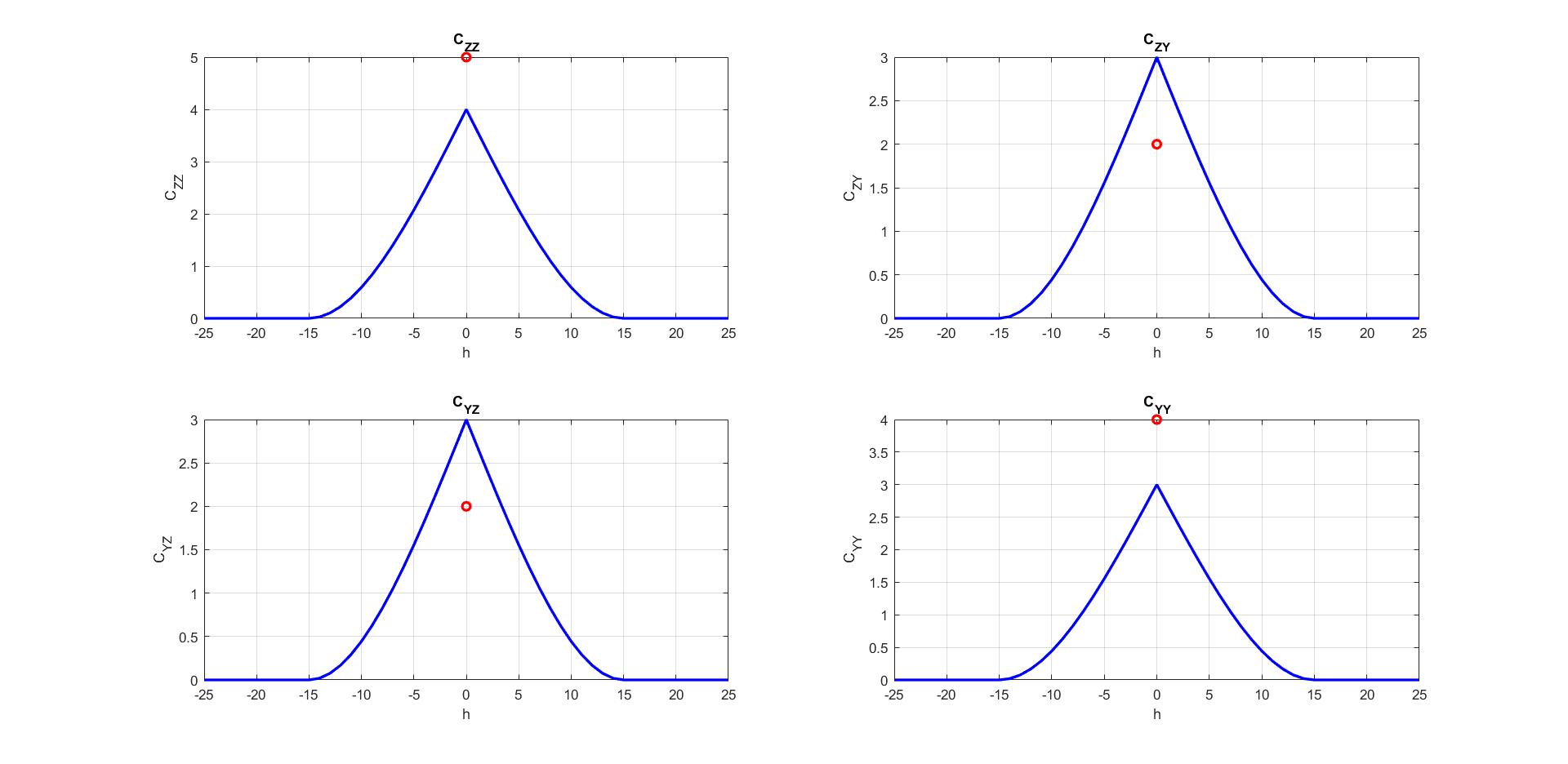 4 – Savoir construction un système de cokrigeage ordinaire.Soit le modèle linéaire de corégionalisation suivant : 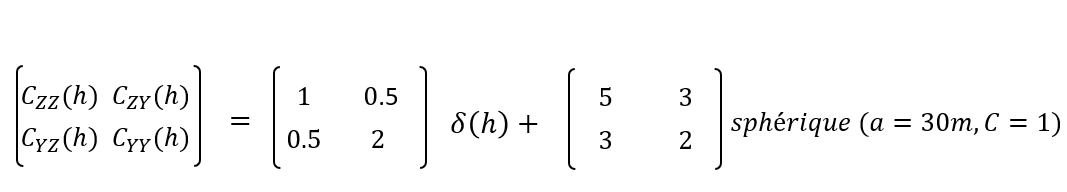 et la configuration des données suivantes: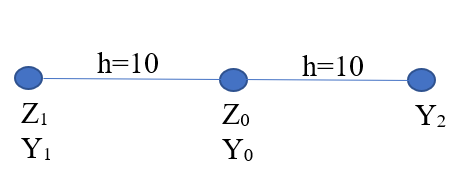  Construire le système de cokrigeage ordinaire. Note : la covariance sphérique (avec C=1) vaut (1-(1.5|h|/a – 0.5 (h/a)3), soit avec a=30:hC(h)01100.519200.148